Jednostka Wojskowa nr 4101 					Lubliniec, dnia 19.07.2022 r.Ul. Sobieskiego 35, 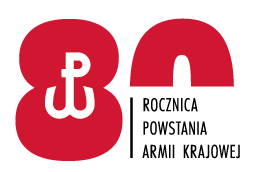 42-700 LubliniecNr spr. 56/2022INFORMACJADziałając w oparciu o zapisy art. 253 ust. 1 ustawy z dnia 11 września 2019 r. Prawo zamówień publicznych (Dz. U. z 2021 poz. 1129 z późn. zm.) zwanej dalej „ustawą Pzp”, zawiadamiam o wyniku przeprowadzonej oceny ofert i wyborze najkorzystniejszej oferty w postępowaniu o udzieleniu zamówienia publicznego na Dostawa sprzętu sportowego raz odzieży sportowej  dla JW. 4101 w Lublińcu – nr sprawy 56/2022  - zadanie nr 4Najkorzystniejsza oferta:Biegosfera sp. z o.o.Ul. Okrężna 844-100 GliwiceLiczba uzyskanych punktów 100,00 pkt w kryterium cena: 12.447,60 – 100,00 pkt.Uzasadnienie wyboru: Wybrana oferta nie podlega odrzuceniu i zgodnie z art. 242 ust. 1 pkt. 2 ustawy Pzp, przedstawia najkorzystniejszy bilans z punktu widzenia kryterium oceny ofert określonych w Specyfikacji warunków zamówienia (SWZ).Oferty pozostałych wykonawców:Oferty odrzucone:NAZWA I ADRES WYKONAWCY: PH REMIX Remigiusz SieczkośUl. Reymonta 4/1644-194 KnurówPODSTAWA PRAWNA ODRZUCENIA:art. 226 ust. 1 pkt 5 ustawy “Prawo zamówień publicznych” (tj. Dz. U. z 2021 r. poz. 1129 z późn. zm.)UZASADNIENIE ODRZUCENIA OFERTY :Na podstawie art. 226 ust.1 pkt. 5 ustawy z dnia 11 września 2019 r. Prawo zamówień publicznych, komisja przetargowa wnioskuje o odrzucenie oferty w  postępowaniu o udzielenie zamówienia publicznego w trybie podstawowym bez negocjacji na: „Dostawę sprzętu sportowego oraz odzieży sportowej dla Jednostki Wojskowej 4101 w Lublińcu” – nr spr. 56/2022 – zad. nr 4, Uzasadnienie: Zamawiający odrzuca ofertę, jeżeli jej treść jest niezgodna z warunkami zamówienia.Wykonawca zarówna w zadaniu nr 4 w załączniku nr 4 nie wskazał nazw produktów, które oferuje, a co za tym idzie brak możliwości porównania produktów z opisem przedmiotu zamówienia.Umowa w sprawie przedmiotowego zamówienia może być zawarta w terminach określonych przepisami art. 308 ust. 2 ustawy Pzp.                                                                                                    Dowódca                                                           	               Jednostki Wojskowej Nr 4101                                                                                                  w Lublińcu                                                         		                _________________________  				                                         płk Wojciech DANISIEWICZLp.Firma (nazwa) lub nazwisko oraz adres wykonawcyCena:Punkty1.PH Remix Remigiusz Sieczkośul. Reymonta 4/16,44-194 KnurówOferta odrzucona Oferta odrzucona 